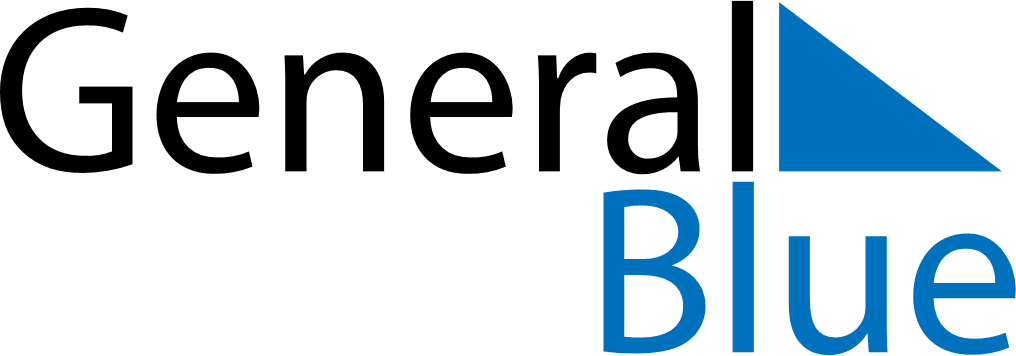 June 2020June 2020June 2020June 2020June 2020June 2020GibraltarGibraltarGibraltarGibraltarGibraltarGibraltarMondayTuesdayWednesdayThursdayFridaySaturdaySunday123456789101112131415161718192021Queen’s BirthdayFather’s Day222324252627282930NOTES